Ablaufplan: Herleitung InduktionsgesetzA. Induktion durch relative Bewegung eines LeitersB. Induktion durch Veränderung des Magnetfeldes Ba) bei einem Leiteri) Experimentelle Herleitung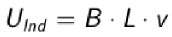 ii) theoretische Bestätigunga) Stabmagnet und Spulen – zeitliche Änderung der magnetischen Feldstärke B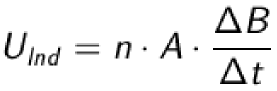 i) experimentelle Herleitungb) Rotierende Spule im Magnetfeld von Helmholtzspulen – zeitliche Änderung der Spulenfläche, die von Magnetfeldlinien durchsetzt werden: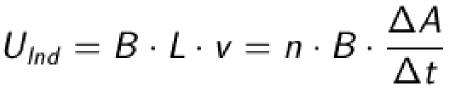 C. Lenz´sche RegelNach der Lenz´schen Regel haben UInd und die Änderung des magnetischen   Flusses entgegengesetzte Vorzeichen. D. Zusammenfassung der Phänomene im Induktionsgesetz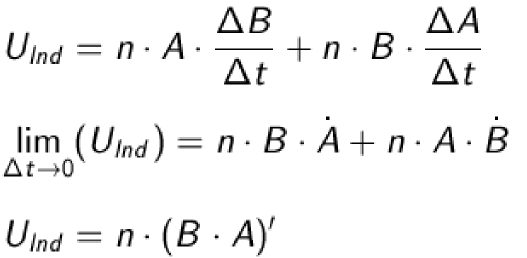 mit 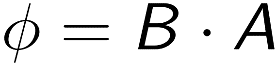 gilt 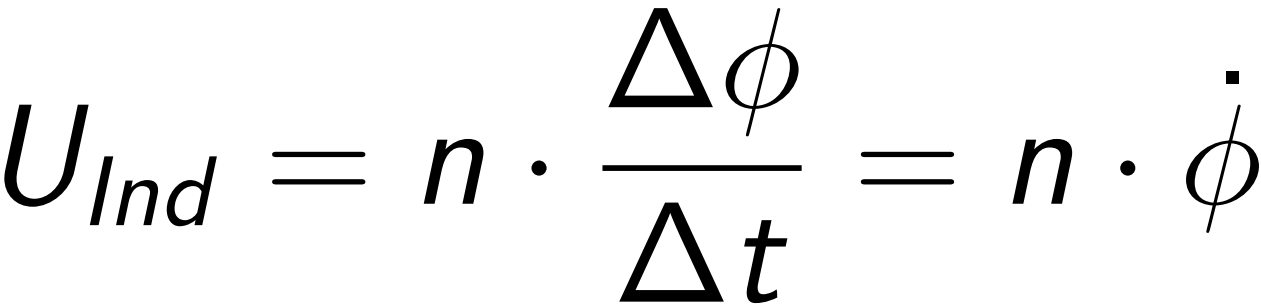 Mit der Lenz´schen Regel gilt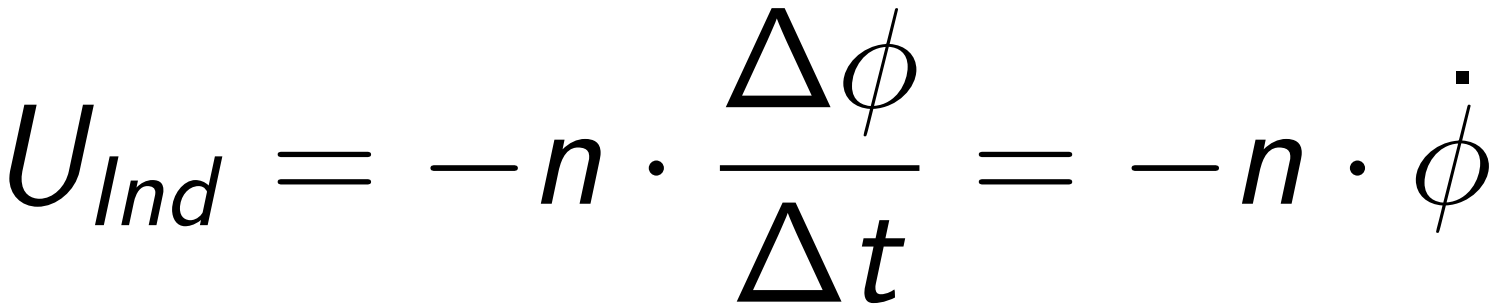 